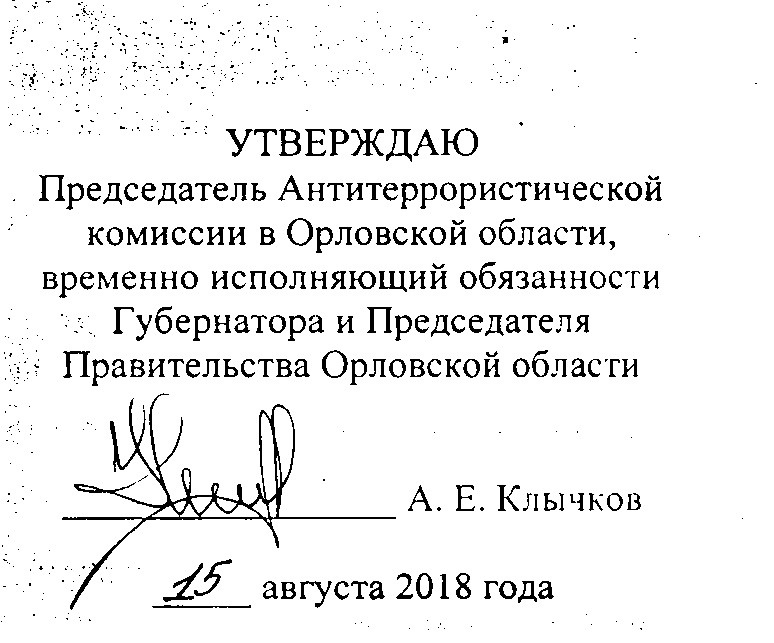 Регламентантитеррористической комиссии в муниципальном образовании Орловской областиI. Общие положения1. Настоящий Регламент устанавливает общие правила организации деятельности антитеррористической комиссии в муниципальном образовании Орловской области по реализации ее полномочий, закрепленных в Положении об антитеррористической комиссии в муниципальном образовании Орловской области.2. Основная задача и функции антитеррористической комиссии в муниципальном образовании Орловской области установлены Положением об антитеррористической комиссии в муниципальном образовании Орловской области (далее – Комиссия).II. Планирование и организация работы Комиссии3. Комиссия осуществляет свою деятельность в соответствии с планом работы Комиссии на год.4. План работы Комиссии на год готовится исходя из складывающейся обстановки в области профилактики терроризма в границах (на территории) муниципального образования Орловской области и в Орловской области, с учетом рекомендаций аппарата Национального антитеррористического комитета и Антитеррористической комиссии в Орловской области (далее – АТК в Орловской области) по планированию деятельности Комиссии, рассматривается на заседании Комиссии и утверждается председателем Комиссии.5. Заседания Комиссии проводятся в соответствии с планом работы Комиссии на год не реже одного раза в квартал. В случае необходимости по решению председателя АТК в Орловской области или председателя Комиссии могут проводиться внеочередные заседания Комиссии.6. Для выработки комплексных решений по вопросам профилактики терроризма на территории муниципального образования Орловской области могут проводиться заседания Комиссии с участием членов оперативной группы в муниципальном образовании Орловской области, сформированной для осуществления первоочередных мер по пресечению террористического акта или действий, создающих непосредственную угрозу его совершения, на территории муниципального образования Орловской области.7. Предложения в проект плана работы Комиссии на год вносятся в письменной форме председателю  Комиссии не позднее, чем за два месяца до начала планируемого периода, либо в сроки, определенные председателем Комиссии.Предложения по рассмотрению вопросов на заседании Комиссии должны содержать:наименование вопроса и краткое обоснование необходимости его рассмотрения на заседании Комиссии;форму и содержание предлагаемого решения;наименование органа, ответственного за подготовку вопроса;перечень соисполнителей;предполагаемую дату рассмотрения на заседании Комиссии.В случае, если в проект плана работы Комиссии на год предлагается включить рассмотрение на заседании Комиссии вопроса, решение которого не относится к компетенции органа, его предлагающего, инициатору предложения необходимо предварительно согласовать его с органом, к компетенции которого он относится.Предложения в проект плана работы Комиссии на год могут направляться председателем Комиссии для дополнительной проработки членам Комиссии. Заключения членов Комиссии и другие материалы по внесенным предложениям должны быть представлены председателю Комиссии не позднее одного месяца со дня их получения, если иное не оговорено в сопроводительном документе.8. На основе предложений, поступивших председателю Комиссии, формируется проект плана работы Комиссии на год, который  выносится для обсуждения и утверждения на последнем заседании Комиссии текущего года.9. Утвержденный план работы Комиссии на год рассылается секретарем (аппаратом) Комиссии членам Комиссии для исполнения и председателю АТК в Орловской области для организации оценки и внесения коррективов при необходимости.10. Решение о внесении изменений в план работы Комиссии на год принимается председателем Комиссии по мотивированному письменному предложению члена Комиссии, ответственного за подготовку внесенного на рассмотрение вопроса.11. Рассмотрение на заседаниях Комиссии дополнительных (внеплановых) вопросов осуществляется по рекомендации председателя АТК в Орловской области или решению председателя Комиссии.III. Порядок подготовки заседаний Комиссии12. Члены Комиссии, представители иных подразделений территориальных органов федеральных органов исполнительной власти по Орловской области, представители органов исполнительной власти Орловской области, органов местного самоуправления Орловской области, на которых возложена подготовка соответствующих материалов для рассмотрения на заседаниях Комиссии, принимают участие в подготовке этих заседаний в соответствии с планом работы Комиссии на год и несут персональную ответственность за качество и своевременность представления материалов.13. Секретарь (аппарат) Комиссии оказывает организационную и методическую помощь представителям подразделений территориальных органов федеральных органов исполнительной власти по Орловской области, представителям органов исполнительной власти Орловской области, органов местного самоуправления Орловской области, участвующим в подготовке материалов к заседанию Комиссии.14. Проект повестки дня заседания Комиссии уточняется в процессе подготовки к очередному заседанию и согласовывается секретарем (аппаратом) Комиссии с председателем Комиссии. Повестка дня заседания окончательно утверждается непосредственно на заседании решением Комиссии.15. Для подготовки вопросов, вносимых на рассмотрение Комиссии, решением председателя Комиссии могут создаваться рабочие группы Комиссии из числа членов Комиссии, представителей заинтересованных подразделений территориальных органов федеральных органов исполнительной власти по Орловской области, органов исполнительной власти Орловской области, органов местного самоуправления Орловской области, секретаря (сотрудников аппарата) Комиссии, а также экспертов.16. Материалы к заседанию Комиссии представляются председателю Комиссии не позднее, чем за 30 дней до даты проведения заседания и включают в себя: информационно-аналитическую справку по рассматриваемому вопросу;тезисы выступления основного докладчика;проект решения по рассматриваемому вопросу с указанием исполнителей пунктов решения и сроками их исполнения;материалы согласования проекта решения с заинтересованными органами;особые мнения по представленному проекту, если таковые имеются.17. Контроль за своевременностью подготовки и представления материалов для рассмотрения на заседаниях Комиссии осуществляет секретарь (аппарат) Комиссии.18. В случае непредставления материалов в установленный настоящим Регламентом срок или их представления с нарушением настоящего Регламента вопрос может быть снят с рассмотрения либо перенесен для рассмотрения на другом заседание по решению председателя Комиссии.19. Повестка предстоящего заседания, проект протокольного решения Комиссии с соответствующими материалами докладываются секретарем (аппаратом) Комиссии председателю Комиссии не позднее, чем за 7 рабочих дней до даты проведения заседания.20. Одобренные председателем Комиссии повестка заседания, проект протокольного решения и соответствующие материалы рассылаются членам Комиссии и участникам заседания не позднее чем за 7 рабочих дней до даты проведения заседания.21. Члены Комиссии и участники заседания, которым разосланы повестка заседания, проект протокольного решения Комиссии и соответствующие материалы, при наличии замечаний и предложений, не позднее, чем за 3 рабочих дня до даты проведения заседания представляют их в письменном виде секретарю (в аппарат) Комиссии.22. В случае, если для реализации решений Комиссии требуется издание муниципального правового акта, одновременно с подготовкой материалов к заседанию Комиссии в установленном порядке разрабатываются и согласовываются проекты муниципальных правовых актов.23. Секретарь (аппарат) Комиссии не позднее, чем за 5 рабочих дней до даты проведения заседания информирует членов Комиссии и лиц, приглашенных на заседание, о дате, времени и месте проведения заседания Комиссии.24. Члены Комиссии не позднее, чем за 2 рабочих дня до даты проведения заседания Комиссии информируют председателя Комиссии о своем участии или причинах отсутствия на заседании. Список членов Комиссии, отсутствующих по уважительным причинам (болезнь, командировка, отпуск), докладывается секретарем (аппаратом) Комиссии председателю Комиссии.25. На заседания Комиссии могут быть приглашены руководители подразделений территориальных органов федеральных органов исполнительной власти по Орловской области, органов исполнительной власти Орловской области, органов местного самоуправления Орловской области, а также руководители иных органов и организаций, имеющие непосредственное отношение к рассматриваемому вопросу.26. Состав приглашаемых на заседание Комиссии лиц формируется секретарем (аппаратом) Комиссии на основе предложений органов, ответственных за подготовку рассматриваемых вопросов, и докладывается председателю Комиссии заблаговременно вместе с пакетом документов к заседанию.IV. Порядок проведения заседаний Комиссии27. Заседания Комиссии созываются председателем Комиссии либо, по его поручению, секретарем (руководителем аппарата) Комиссии.28. Лица, прибывшие для участия в заседаниях Комиссии, регистрируются секретарем (аппаратом) Комиссии.29. Присутствие на заседании Комиссии ее членов обязательно. Члены Комиссии не вправе делегировать свои полномочия иным лицам. В случае, если член Комиссии не может присутствовать на заседании, он обязан согласовать с председателем Комиссии присутствие на заседании лица, временно исполняющего его обязанности.30. Члены Комиссии обладают равными правами при обсуждении рассматриваемых на заседании вопросов.31. Заседание Комиссии считается правомочным, если на нем присутствует более половины ее членов.32. Заседания проходят под председательством председателя Комиссии.Председатель Комиссии:ведет заседание Комиссии;организует обсуждение вопросов повестки дня заседания Комиссии;предоставляет слово для выступления членам Комиссии, а также приглашенным лицам;организует голосование и подсчет голосов, оглашает результаты голосования;обеспечивает соблюдение положений настоящего Регламента членами Комиссии и приглашенными лицами;участвуя в голосовании, голосует последним.33. С докладами на заседаниях Комиссии по вопросам его повестки выступают члены Комиссии, приглашенные лица, либо в отдельных случаях, по согласованию с председателем Комиссии, лица, уполномоченные членами Комиссии.34. При голосовании член Комиссии имеет один голос и голосует лично. Член Комиссии, не согласный с предлагаемым Комиссией решением, вправе на заседании Комиссии, на котором указанное решение принимается, довести до сведения членов Комиссии свое особое мнение, которое вносится в протокол. Особое мнение, изложенное в письменной форме, прилагается к протоколу заседания Комиссии.35. Решения Комиссии принимаются большинством голосов присутствующих на заседании членов Комиссии (лиц, временно исполняющих их обязанности). При равенстве голосов решающим является голос председателя Комиссии.36. Результаты голосования, оглашенные председателем Комиссии, вносятся в протокол.37. При проведении закрытых заседаний Комиссии (закрытого обсуждения отдельных вопросов) подготовка материалов, допуск на заседания, стенографирование, оформление протоколов и принимаемых решений осуществляются с соблюдением требований по защите информации.38. Материалы, содержащие информацию ограниченного распространения, вручаются членам Комиссии под роспись в реестре во время регистрации перед заседанием и подлежат возврату секретарю 
(в аппарат) Комиссии по окончании заседания.39. Присутствие представителей средств массовой информации и проведение кино-, видео- и фотосъемок, а также звукозаписи на заседаниях Комиссии организуются в порядке, определяемом председателем Комиссии.40. На заседаниях Комиссии по решению председателя Комиссии может осуществляться стенографическая запись и аудиозапись заседания.V. Оформление решений, принятых на заседаниях Комиссии41. Решения Комиссии оформляются протоколом, который в десятидневный срок после даты проведения заседания дорабатывается с учетом замечаний секретарем (аппаратом) Комиссии и подписывается председателем Комиссии.42. В решении Комиссии указываются: фамилии и инициалы лица, проводящего заседание Комиссии, и присутствующих на заседании членов Комиссии, приглашенных лиц, вопросы, рассмотренные в ходе заседания, принятые решения.43. В случае необходимости доработки проектов рассмотренных на заседании Комиссии материалов, по которым высказаны предложения и замечания, в решении Комиссии отражается соответствующее поручение членам Комиссии.44. Решения Комиссии (выписки из решений Комиссии) направляются в подразделения территориальных органов федеральных органов исполнительной власти по Орловской области, органов исполнительной власти Орловской области, иные государственные органы Орловской области, органы местного самоуправления Орловской области в части, их касающейся, а также доводятся до сведения общественных объединений и организаций в трехдневный срок после получения секретарем (аппаратом) Комиссии подписанного решения АТК.45. Контроль за исполнением решений и поручений, содержащихся в решениях Комиссии, осуществляет секретарь (аппарат) Комиссии.Секретарь (аппарат) Комиссии ежеквартально информирует председателя Комиссии о результатах исполнения поручений, содержащихся в решениях Комиссии, а также о несвоевременном исполнении поручений.Основанием снятия поручения с контроля является решение председателя Комиссии, о чем секретарь (аппарат) Комиссии информирует исполнителей.